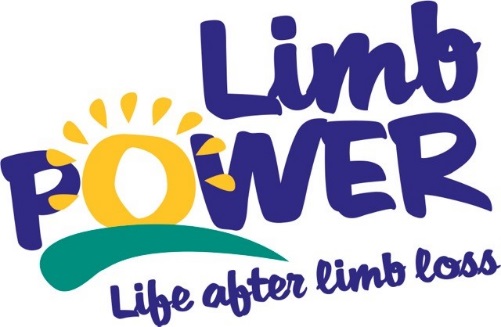 News Release15th March 2017Issued by LimbPowerFor immediate releaseLimbPower launches new series of multi-sport events LimbPower announces a new series of have-a-go sport events for people with limb impairments in 2017. Three new multi-sport events will take place in Twickenham, Birmingham and Sheffield - offering amputees an opportunity to try out new sports and activities. New to the LimbPower sporting calendar, the have-a-go events will support the charity’s ongoing work to increase the number suitable and available activity opportunities for people with limb impairments in the UK.  Open to all ages and abilities, each event will provide a relaxed, friendly and supportive environment for people with acquired and congenital limb impairments, to try a range of different sports and activities - including athletics, archery, badminton, climbing, cycling, football, golf, Nordic walking, sailing, sitting volleyball, tennis and wheelchair basketball (subject to change). LimbPower’s new series of multi-sport events are proudly supported by Douglas Bader Foundation, Leigh Day, Ottobock, Dorset Orthopaedic and Axis (powered by Ottobock).   Chief Executive of LimbPower, Kiera Roche said: “These multi-sport events are part of LimbPower’s plan to reach more amputees and people with limb difference across the country, giving them an opportunity to try new activities in a safe and friendly environment amongst peers.”The multi-sport event dates and locations are as follows: Sunday 25 June - St Mary’s University, TwickenhamSaturday 16 September - Small Heath Wellbeing Centre, Birmingham Saturday 7 October - English Institute of Sport, Sheffield More for information about LimbPower and their new series of multi-sport events please visit www.limbpower.com or contact Andy Brittles, LimbPower National Sport Development Officer. Email andy@limbpower.com or call 07503 030702. ENDS Notes to editors LimbPower LimbPower was launched in November 2009 to engage amputees and individuals with limb impairments in physical activity, sport and the arts to improve quality of life and to aid lifelong rehabilitation. In July 2014 LimbPower became a National Disability Sports Organisation, sitting alongside WheelPower, Cerebral Palsy Sport (CP Sport), Dwarf Sport, British Blind Sport (BBS), UK Deaf Sport, Mencap Sport and Special Olympics Great Britain (SOGB). Through this association and our work with the English Federation of Disability Sport and Sport England, LimbPower help amputees and people with limb impairment engage in physical activity and reach their potential.  LimbPower also run arts based activities including confidence workshops and a photography club.The Charity’s mission is to engage amputees and people with limb impairments in regular and sustained participation in recreational and competitive sport and the arts, to improve their quality of life and aid physical, social and psychological rehabilitation. LimbPower aim to put each amputee and limb impaired person in touch with the right sport and leisure activity for their needs and ability. 